Амосов Алексей Николаевич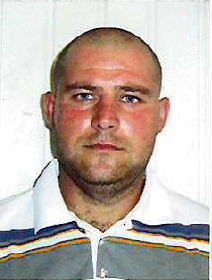 Глава крестьянского (фермерского) хозяйства «Амосов А.Н.»Депутат  Новоильмовского избирательного округа № 1Работа в прошломЧисло, месяц, год рождения12.05.1985Место рождения с. Новое Ильмово, Дрожжановского района, Республики ТатарстанМесто жительства422477, РТ, Дрожжановский район, с.Новое Ильмово, ул. Колхозная, д.1Семейное положение, детиЗаконный бракЖена -  Амосова Татьяна Витальевна - 1984 г.р.Дочь  -  Амосова Диана Алексеевна - 2007 г.р.Дочь   -  Амосова Алиса Алексеевна -1914 г.р.Законный бракЖена -  Амосова Татьяна Витальевна - 1984 г.р.Дочь  -  Амосова Диана Алексеевна - 2007 г.р.Дочь   -  Амосова Алиса Алексеевна -1914 г.р.Телефоны:          домашний                              сотовый                              адрес эл.почта8 (84375)  3-62-518  (906)    113-55-41amosov.alik@yandex.ru8 (84375)  3-62-518  (906)    113-55-41amosov.alik@yandex.ruОбразование  ВысшееВысшееОкончил (когда, что)В 2007, Чувашский государственный университет им. И.Н.УльяноваВ 2007, Чувашский государственный университет им. И.Н.УльяноваСпециальность по образованиюБухгалтерский учет, анализ и аудитБухгалтерский учет, анализ и аудитКвалификацияЭкономистЭкономистДополнительное образование--Ученая степень, звание--Награды(с указанием наименования награды, года награждения и награждающего органа)Почетная грамота министерства сельского хозяйства и продовольствия Республики Татарстан, за плодотворный добросовестный труд и личный вклад в развитие сельскохозяйственного производства, 2017 г.Диплом 3  степени Главы Дрожжановского муниципального района в номинации «Лучшее КФХ» по итогам уборки урожая в 2016 году, 2016 г.Диплом 2 степени Главы Дрожжановского муниципального района, победителю конкурса (среди КФХ) «Хозяйство высокой культуры земледелия» по итогам весенне-полевых работ 2015 года, 2015 г.Диплом 3 степени Главы Дрожжановского муниципального района, победителю конкурса (среди КФХ) «Хозяйство высокой культуры земледелия» по итогам весенне-полевых работ 2014 года, 2014 г.Благодарственное письмо Главы Новоильмовского сельского поселения Дрожжановского муниципального района за образцовое ведение семейной фермы и, как депутат Новоильмовского сельского поселения, за активное участие в благоустройстве улиц в зимнее время, 2014 г.Диплом Государственного Совета Республики Татарстан министерства сельского хозяйства и продовольствия Республики Татарстан по итогам республиканского конкурса в номинации «Лучшая семейная ферма», 2013 г.Почетная грамота министерства сельского хозяйства и продовольствия Республики Татарстан, за плодотворный добросовестный труд и личный вклад в развитие сельскохозяйственного производства, 2017 г.Диплом 3  степени Главы Дрожжановского муниципального района в номинации «Лучшее КФХ» по итогам уборки урожая в 2016 году, 2016 г.Диплом 2 степени Главы Дрожжановского муниципального района, победителю конкурса (среди КФХ) «Хозяйство высокой культуры земледелия» по итогам весенне-полевых работ 2015 года, 2015 г.Диплом 3 степени Главы Дрожжановского муниципального района, победителю конкурса (среди КФХ) «Хозяйство высокой культуры земледелия» по итогам весенне-полевых работ 2014 года, 2014 г.Благодарственное письмо Главы Новоильмовского сельского поселения Дрожжановского муниципального района за образцовое ведение семейной фермы и, как депутат Новоильмовского сельского поселения, за активное участие в благоустройстве улиц в зимнее время, 2014 г.Диплом Государственного Совета Республики Татарстан министерства сельского хозяйства и продовольствия Республики Татарстан по итогам республиканского конкурса в номинации «Лучшая семейная ферма», 2013 г.ДепутатствоДепутат Совета Новоильмовского  сельского поселения  РТДепутат Совета Новоильмовского  сельского поселения  РТСубъект выдвиженияПолитическая партия «СПРАВЕДЛИВАЯ РОССИЯ»Политическая партия «СПРАВЕДЛИВАЯ РОССИЯ»Месяц, год начала –месяц, год окончанияДолжность, место работы, место нахождения организации    
(предприятия)с 05.2008 по н.в.Глава КФХ «Амосов А.Н.»